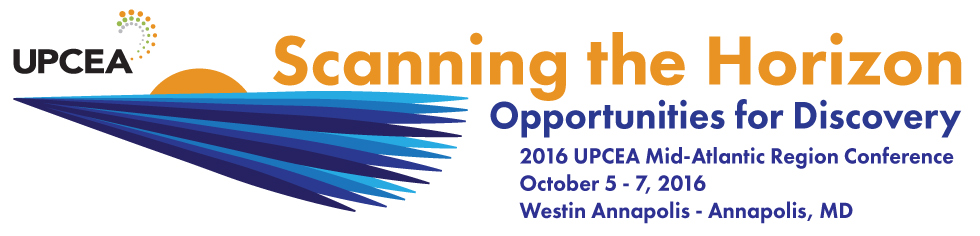 UPCEA Mid-Atlantic Region Leadership TeamElected RolesSpring 2016 – Spring 2017Spring 2017 – Spring 2018Spring 2018 – Spring 2019Spring 2019 – Spring 2020Chair-ElectLorelee IsbellPA State System of Higher EducationElect in Fall 2016Elect in Fall 2017Elect in Fall 2018ChairKris RabbermanUniversity of PennsylvaniaLorelee IsbellPA State System of Higher EducationElect in Fall 2016Elect in Fall 2017Past ChairChris SaxMaryland University of Integrative HealthKris RabbermanUniversity of PennsylvaniaLorelee IsbellPA State System of Higher EducationElect in Fall 2016Representative to the BoardBeth MulherrinUniversity of Maryland University CollegeElect in Fall 2016Elect in Fall 2016Elect in Fall 2018Membership CoordinatorRosemary KellySyracuse UniversityRosemary KellySyracuse UniversityElect in Fall 2017Elect in Fall 2017SecretaryKaren BullSyracuse UniversityElect in Fall 2016Elect in Fall 2016Elect in Fall 2018Appointed Roles – 2016-2017Appointed Roles – 2016-2017Appointed Roles – 2016-2017Appointed Roles – 2016-2017Appointed Roles – 2016-2017TreasurerTreasurerCarolyn Jankowski, Stony Brook UniversityCarolyn Jankowski, Stony Brook UniversityCarolyn Jankowski, Stony Brook UniversityAwards Committee Co-ChairsAwards Committee Co-ChairsKayMarie Platt, Widener University  AND  Maria Sicari, Stony Brook UniversityKayMarie Platt, Widener University  AND  Maria Sicari, Stony Brook UniversityKayMarie Platt, Widener University  AND  Maria Sicari, Stony Brook UniversityEmerging Leaders Program ChairEmerging Leaders Program ChairDawn Coder, Penn State UniversityDawn Coder, Penn State UniversityDawn Coder, Penn State UniversitySite Selection Committee ChairSite Selection Committee ChairCarolyn Callaghan, Shippensburg UniversityCarolyn Callaghan, Shippensburg UniversityCarolyn Callaghan, Shippensburg UniversityDiversity & Inclusion Committee RepresentativeDiversity & Inclusion Committee Representativevacantvacantvacant